How to update the firmware of Powerline Extender?  Step 1: Open the browser and input plc.tendawifi.com in address bar to login setup page. By default, password is “admin”.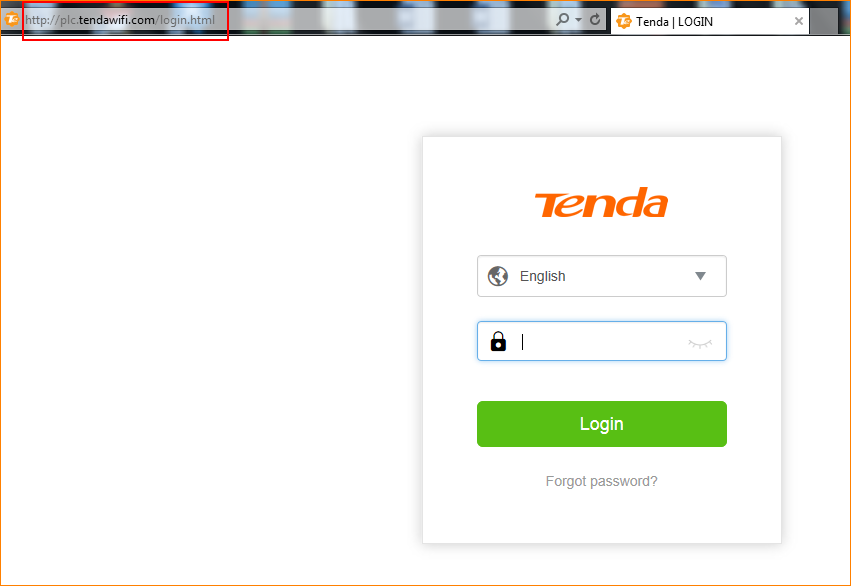 Step 2: Choose “System” > “Firmware Upgrade”.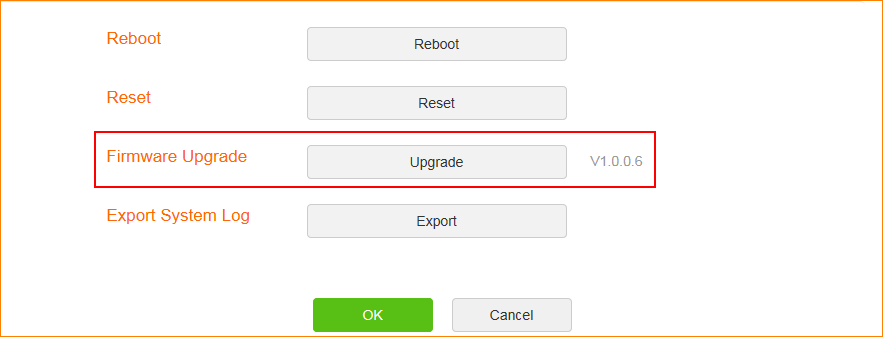 Step 3: You can choose “Online Upgrade” or “Local Upgrade”.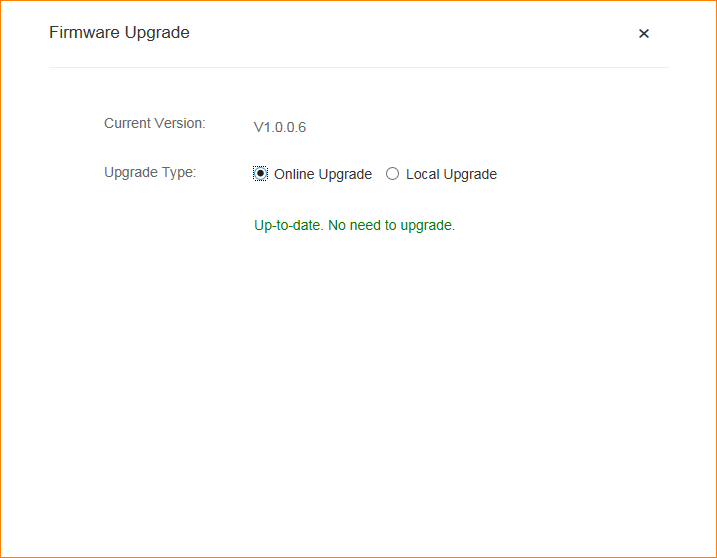 Note: If you choose “Local Upgrade”, please download the firmware form Tenda official website. Tap “Select” to upload the firmware from your PC. Please reset the PLC after upgrade is finished.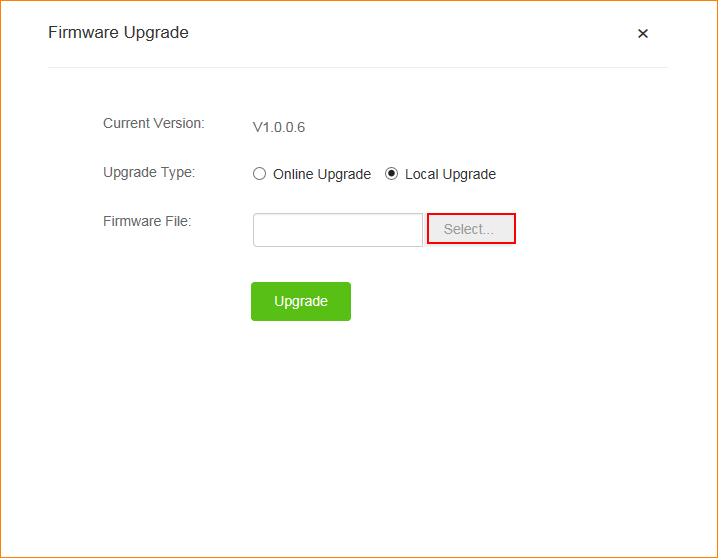 